Задание выполняем до 16 апреля, тетради на проверку сдать 16.04.Дорогие дети! Мы изучаем тему «Классификация химических реакций. Скорость химической реакции». У нас 2 урока на обобщение и повторение этой темы1)Предлагаю вам посмотреть видеоматериал о типах химических реакций, который поможет вам повторить эту тему и успешно выполнить задания, приведённые ниже.https://yandex.ru/video/preview/?filmId=14052616770711762651&text=классификация+химических+реакций+в+неорганической+химии+инфоурок&path=wizard&parent-reqid=1586357556184057-523034284116430599900158-production-app-host-man-web-yp-217&redircnt=1586357732.1) 2)Составьте в тетради таблицу «Классификация химических реакций» по образцу на с. 279 учебника.3) Дополните таблицу примерами уравнений химических реакций, воспользовавшись данными на с. 214 тетради с печатной основой.4) Выполните в тетради или на листе бумаги тест № 9, прочитав п. 385)письменно ответьте на вопросы № 1 -10 на с. 283-284 учебника.Тетради оставить для проверки на 1 этаже, могут принести родители. Оценки выставлю в электронный журнал.4) 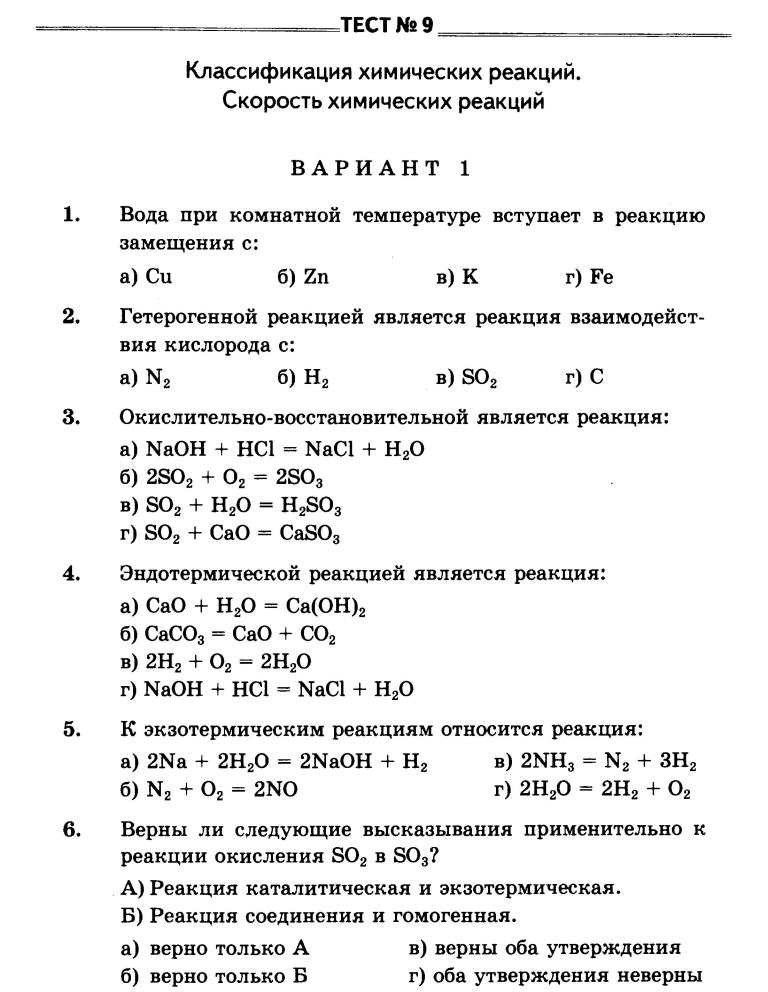 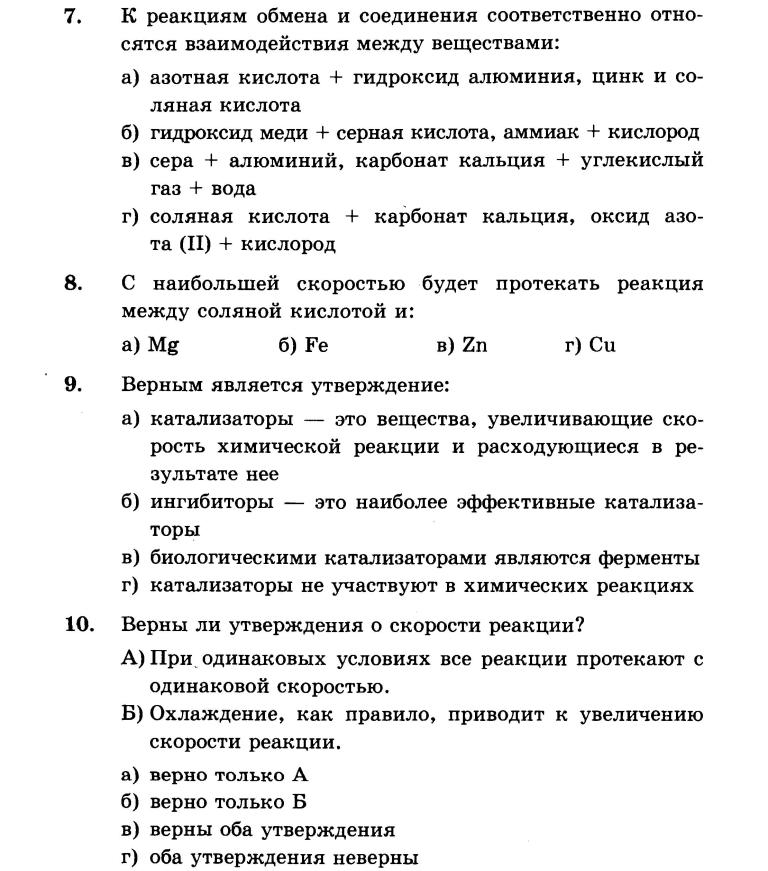 